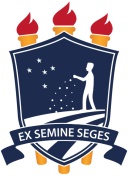 UNIVERSIDADE FEDERAL RURAL DE PERNAMBUCOPRÓ-REITORIA DE EXTENSÃOEDITAL N°04/2016A Pró-Reitoria de Extensão – PRAE, da Universidade Federal Rural de Pernambuco, através deste edital, torna público as normas para seleção dos projetos de extensão universitária desenvolvidos pelos diversos segmentos desta IFES para participação na 75ª EXPOSIÇÃO NORDESTINA DE ANIMAIS E PRODUTOS DERIVADOS – EXPO/2016, a ser realizada no Parque de Exposição Professor Antônio Coelho, promovida pela Secretaria de Agricultura e Reforma Agrária e Sociedade Nordestina dos Criadores, na cidade do Recife, no período de 06 a 13 de novembro de 2016. DAS INSCRIÇÕESAs inscrições dos projetos deverão ser realizadas presencialmente na Secretaria da Pró-Reitoria de Extensão ou via malote, mediante as seguintes condições: Documentos exigidos no ato da inscrição do projeto na PRAE:I – O projeto deverá conter o parecer/decisão da Comissão de Extensão e do CTA, e cadastro no SIGPROJ pelo endereço: http://sigproj.mec.gov.br/   II – Ficha de identificação do projeto na EXPO/2016, modelo EXPO 01 fornecido pela PRAE, devendo ser preenchida por completo;III – Ficha cadastral dos candidatos a recebimento de bolsas de extensão para participação, obedecendo o modelo EXPO 02, incluindo a cópia do comprovante de matrícula na UFRPE e/ou CODAI; IV – Se for o caso, fazer a solicitação do transporte dos materiais a serem utilizados pelo projeto no STAND, seguindo o modelo EXPO 03; V – Os discentes indicados deverão apresentar disponibilidade para o cumprimento das atividades previstas no projeto, e no caso do(s) bolsista(s), deverão apresentar Histórico Escolar e cópias do RG e CPF;2. NÚMERO DE PROJETOS A SEREM SELECIONADOS2.1. A PRAE selecionará até 15 (quinze) projetos para participar do evento;2.2. Cada docente ou técnico-administrativo poderá inscrever apenas um projeto. A não observância desta cláusula poderá acarretar na desclassificação das propostas. 3. CRITÉRIOS PARA SELEÇÃO DOS PROJETOS 3.1 Apresentação de produtos, resultantes de atividades de extensão/pesquisa, inclusive, equipamentos exemplares de tecnologia (critério obrigatório); 3.2 Propostas de projetos alinhados com os objetivos do evento, exposição de animais e produtos derivados (critério obrigatório); 3.3 Relevância tecnológica e social, assim como clareza dos objetivos em conformidade com a EXPO/2016 (critério obrigatório);  4. CONCESSÃO DE BOLSAS DE EXTENSÃO 4.1 Obedecendo a seus limites orçamentários, a Pró-Reitoria de Extensão poderá conceder até 03 (três) bolsas por projeto selecionado, no valor de R$ 200,00 (duzentos reais) cada, a alunos(as) matriculados(as) nos cursos da UFRPE e do CODAI, a título de ajuda de custo para participação no evento; 4.2 A indicação dos alunos(as) candidatos(as) à concessão da referida bolsa será de inteira responsabilidade do coordenador(a) do projeto apresentado; 4.3 Os(as) coordenadores(as) de projetos (convencionais) poderão eventualmente indicar até 03 (três) estudantes para atuação no evento, de maneira voluntária, além dos bolsistas a que se refere o item 4.1. Limitando-se impreterivelmente a 06 (seis) participantes por projeto, ou seja, 03 bolsistas e 03 voluntários, quando for o caso. Os discentes indicados deverão apresentar disponibilidade para o cumprimento das atividades previstas no projeto, e no caso do(s) bolsista(s), deverão apresentar Histórico Escolar, cópias do RG e CPF;4.4 Os estudantes bolsistas e voluntários cadastrados para atuarem no projeto deverão cumprir criteriosamente um turno de trabalho, podendo ser dois alunos pela manhã (8h às 13h), dois alunos a tarde (13h às 17h) e dois alunos a noite (17h às 22h), sendo necessário a presença de no mínimo 2 (dois) alunos por turno de trabalho. 5. CRONOGRAMA 5.1 Inscrição: 05/09/2016 a 20/09/2016;5.2 Seleção dos Projetos Inscritos: 21 a 23/09/2016;5.3 Divulgação dos Projetos: 26/09/2016. 6. DISPOSIÇÕES FINAIS 6.1 A listagem dos projetos aprovados será divulgada pela Comissão Avaliadora até o dia 26 de setembro de 2016, no site da PRAE e página oficial da UFRPE;6.2 Os veículos solicitados para o transporte do material a ser exposto serão coordenados pela PRAE; 6.3 A PRAE emitirá certificado de participação no evento para os componentes dos projetos selecionados, mediante a comprovação da frequência, atendendo a carga horária exigida de 40 horas e relatório final; 6.4 A folha de frequência ficará sob a responsabilidade da equipe de coordenação da PRAE; 6.5 A inscrição do projeto obriga a aceitação de todos os termos deste edital. A constatação, a qualquer tempo, de informação falsa na documentação correspondente, faz nulo todo o procedimento em relação à seleção, sem prejuízo das demais providências cabíveis. Os casos omissos serão resolvidos pela Comissão de Avaliação; 6.6 O julgamento dos projetos ficará a cargo de uma Comissão Avaliadora designada por esta Pró-Reitoria, constituída por 05 membros, formada por professores e/ou técnicos integrantes das Comissões de Extensão dos Departamentos da UFRPE e da PRAE;6.7 Os casos omissos serão resolvidos pela Pró-Reitoria de Extensão desta IFES. Recife, 05 de setembro de 2016.Prof.ª Dr.ª Ana Virgínia Marinho Pró-Reitora de Extensão